Sacred Piano		132		232Classical Piano		133		233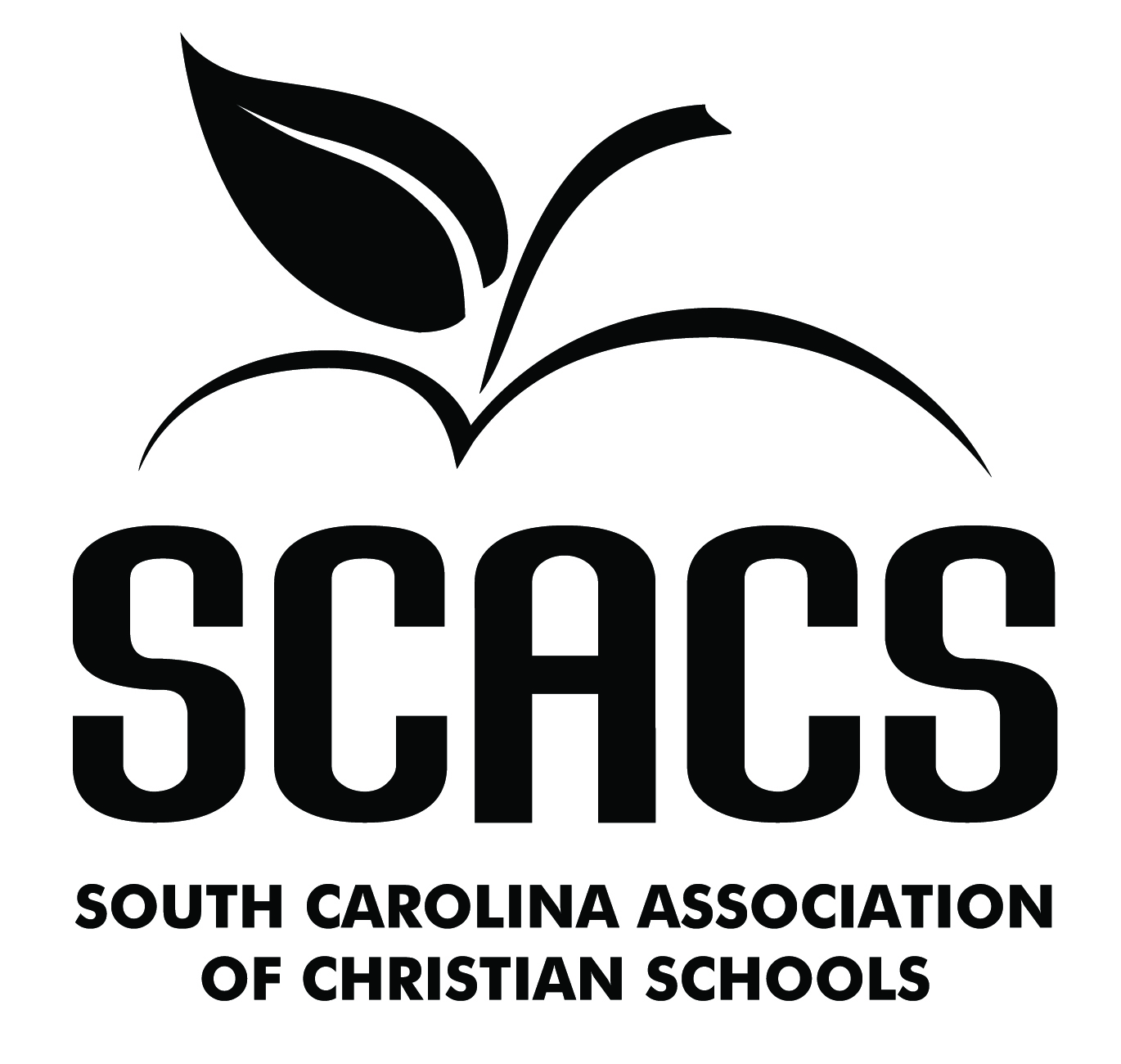 PIANO SOLOElementaryName:Grade:Grade:School #SelectionSelectionComposerComposerFACTORS EVALUATEDCOMMENTSPOINTS (4-10)PERFORMANCEmusical effect, poise, difficulty/choice of selection, memorizationINTERPRETATIONdynamics, phrasing, styling/mood, balance/voicingMUSICIANSHIPfeeling for meter, steadiness, tempo, expression/feeling, range of dynamicsACCURACYnote accuracy, rhythmic accuracy, continuity, fluency, dynamics/tempo indicationsTECHNIQUEcoordination, fingering, tone quality, facility, appropriate touch/pedalingTOTAL POINTS (50 possible)POINT SCALEPOINT SCALE9-10	45-50	Superior8	Excellent40-44	Excellent7	Good35-39	Good6	Fair30-34	Fair5	Poor0-29	PoorJudge’s Signature